SAINTGITS COLLEGE OF APPLIED SCIENCESPATHAMUTTOM, KOTTAYAMFirst Internal Assessment Examination, September 2018B. Com First Semester (Computer Applications & Taxation)CORPORATE REGULATIONS AND ADMINISTRATIONTotal: 50 marks							Name   ………………….Time: 2 Hours								Roll Number ……………							Section AAnswer any 5 questions. Each question carries 2 marks.1.what is CIN?2.What is pre-incorporation contract?3. Mention the effects of ultra vires?4.What is OPC?	5.Breifly explain the alteration of object clause?6.What is illegal Association?						(5 X 2 = 10 marks)						Section BShort essay questionsAnswer any 5 questions. Each question carries 5 marks.7.  Explain Doctrine of constructive notice and indoor management8. What is corporate veil?  Explain the circumstances under which corporate veil is lifted?9.  Differentiate between private company and public company10. Explain the different kinds of companies on any two basis. 11. Explain the contents of Memorandum of Association12. Explain the features of companies Act 2013.		                         (5 X 5 = 25 marks) Section CLong essay questionsAnswer any 1question. It carries 15marks.13. Explain the formation of a company14. Define company. Explain its features.					(1 X 15 = 15 marks)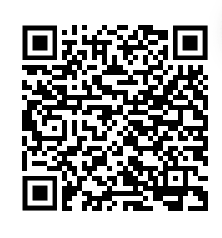                                     Scan QR code for the answer scheme